                                                                                                                                       ΑΚΡΙΒΕΣ ΑΝΤΙΓΡΑΦΟ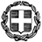                ΕΛΛΗΝΙΚΗ ΔΗΜΟΚΡΑΤΙΑ                                                           ΥΠΟΥΡΓΕΙΟ ΠΑΙΔΕΙΑΣ ΚΑΙ ΘΡΗΣΚΕΥΜΑΤΩΝ                                    --- ΓΕΝΙΚΗ ΔΙΕΥΘΥΝΣΗ ΨΗΦΙΑΚΩΝ ΣΥΣΤΗΜΑΤΩΝ,               ΥΠΟΔΟΜΩΝ ΚΑΙ ΕΞΕΤΑΣΕΩΝ   Δ/ΝΣΗ ΕΞΕΤΑΣΕΩΝ ΚΑΙ ΠΙΣΤΟΠΟΙΗΣΕΩΝ                                                        ΤΜΗΜΑΤΑ  Α΄ & Β΄Ταχ. Δ/νση: Α. ΠΑΠΑΝΔΡΕΟΥ 37                                                                   Μαρούσι    29 - 3 - 2021Τ.Κ. – Πόλη: 151 80 ΜΑΡΟΥΣΙΙστοσελίδα: www.minedu.gov.gr                                                                  Αρ. Πρωτ. Βαθμός Προτερ              email: dode@minedu.gov.gr                                                                         Φ.251/ 34854  /Α5       Πληροφορίες:α. Για  ΓΕΛ:       Μ. Ζαμπέλη     210-344 2690                           Δ. Τσόλκα         210-344 2072                           Σ. Τσακαλάκη  210-344 2689                                                     ΕΞ.  ΕΠΕΙΓΟΝ                           Ε. Αναγνωστοπούλου    210-344 2699                           Κ. Καραπρώιμου   210-344 2699β. Για ΕΠΑΛ:     Ε. Γκαβογιαννάκη (210 3442133),                           Ε. Πλατάνα (210 3442693)                           Δ. Παπαδόπουλος (210 3442688)                           Β. Καραστάθη (210 3442100)                           Δ. Φούγιας (210 3442075                                                                                            ΠΡΟΣ:  1.Περιφερειακούς Διευθυντές Εκπαίδευσης                                                                                                             (Έδρες τους)                                                                                                            2. Διευθυντές των Δ/νσεων Δ.Ε. (Έδρες τους)                                                                                         3. Όλα τα ΓΕΛ, ΕΠΑΛ και τα Λύκεια Ειδικής                                                                                                              Αγωγής και Εκπ/σης ΕΑΕ και ΕΝΕΕΓΥΛ                                                                                                              (δια των Δ/νσεων Δ.Ε.)                                                                                                                                                                                             4. ΚΕΣΥ                                                                                                               (δια των Περιφερειακών Δ/νσεων Εκπ/σης)ΘΕΜΑ: «Παροχή διευκρινίσεων σχετικά με την παρ. 4 του άρθρου 1 της αριθμ.Φ.251/22806/Α5/2021 ΥΑ (ΦΕΚ 897 Β΄)».ΣΧΕΤ: Το αρ. πρωτ. ΥΣ/Δ3/26-3-2021 της Δ/νσης Ειδικής Αγωγής και Εκπαίδευσης.Κατόπιν ερωτημάτων που έχει δεχθεί η υπηρεσία μας σχετικά με την παρ.4 του άρθρου 1 της αριθμ. Φ.251/22806/Α5/2021 ΥΑ (ΦΕΚ 897 Β΄) και  κατόπιν διαβούλευσης με την Διεύθυνση Ειδικής Αγωγής κρίνεται αναγκαίο να διευκρινιστεί  ότι, για τις πανελλαδικές εξετάσεις 2021 και προς διευκόλυνση των υποψηφίων λόγω των έκτακτων υγειονομικών συνθηκών που δυσχεραίνουν την πρόσβαση στα ΚΕΣΥ, όλες οι γνωματεύσεις/εισηγήσεις που εκδόθηκαν από ΚΕΔΔΥ ή από Ιατροπαιδαγωγικά Κέντρα και αφορούν  στον τρόπο εξέτασης μαθητών/τριών, που ίσχυαν και χρησιμοποιήθηκαν κατά τον χρόνο αλλαγής σχολικής  βαθμίδας,  γίνονται αποδεκτές εφόσον σε αυτές δεν προσδιορίζεται χρόνος επαναξιολόγησης. Σημειώνεται ότι οι γνωματεύσεις αυτές θα πρέπει να εμπίπτουν στις διατάξεις του άρθρου 1 της ανωτέρω Υπουργικής Απόφασης.            	                                                                              Η  ΠΡΟΙΣΤΑΜΕΝΗ ΤΗΣ ΔΙΕΥΘΥΝΣΗΣ                                                                                                           ΧΡΙΣΤΙΝΑ ΠΑΤΡΟΥΕσωτερική Διανομή:Γραφείο κ. ΥπουργούΓραφείο Υφυπουργού κ. ΜακρήΓραφείο Γεν. Γραμ. Πρωτοβάθμιας, Δευτεροβάθμιας Εκπαίδευσης και Ειδικής ΑγωγήςΓενική Διεύθυνση Σπουδών Πρωτοβάθμιας και Δευτεροβάθμιας ΕκπαίδευσηςΓενική Διεύθυνση Ψηφιακών Συστημάτων, Υποδομών και Εξετάσεων Δ/νση Ειδικής Αγωγής και Εκπαίδευσης Δ/νση Σπουδών, Προγραμμάτων και Οργάνωσης Δευτεροβάθμιας ΕκπαίδευσηςΔ/νση Επαγγελματικής ΕκπαίδευσηςΔ/νση Ανάπτυξης Πληροφοριακών Συστημάτων, Τμήμα Ε΄Δ/νση Εξετάσεων και Πιστοποιήσεων, Τμήμα Α΄ και Β΄